9б классКлассный руководитель - Сметанина Ольга ВалерьевнаФИО ученикаСкриншот страницы достиженийСсылка на страницу достиженийАниконов Григорий Сергеевич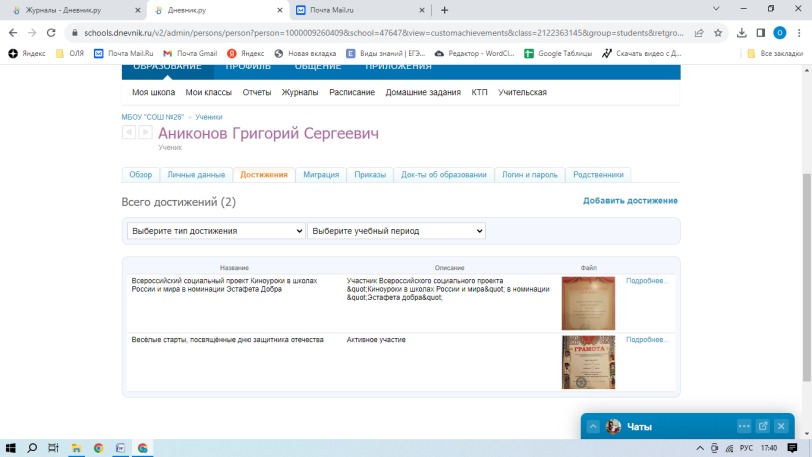 https://schools.dnevnik.ru/v2/admin/persons/person?person=1000009260409&school=47647&view=customachievements&class=2122363145&group=students&retgroup=2122363145470092828АншуковАртёмСергеевич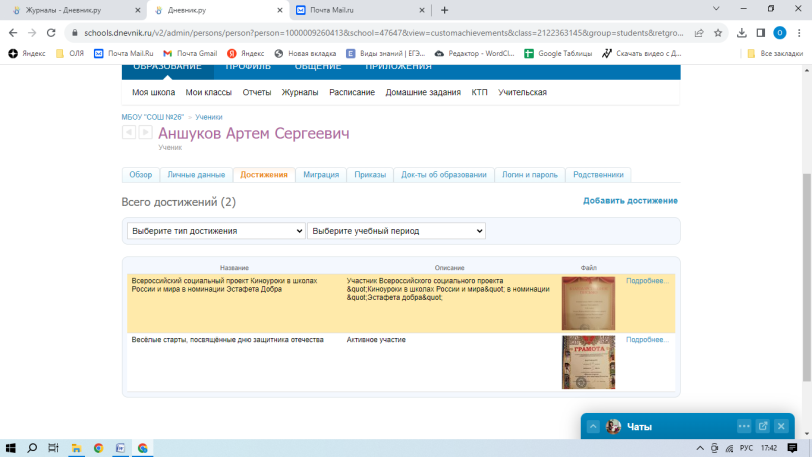 https://schools.dnevnik.ru/v2/admin/persons/person?person=1000009260413&school=47647&view=customachievements&class=2122363145&group=students&retgroup=2122363145470092828БородькоНиколайСергеевич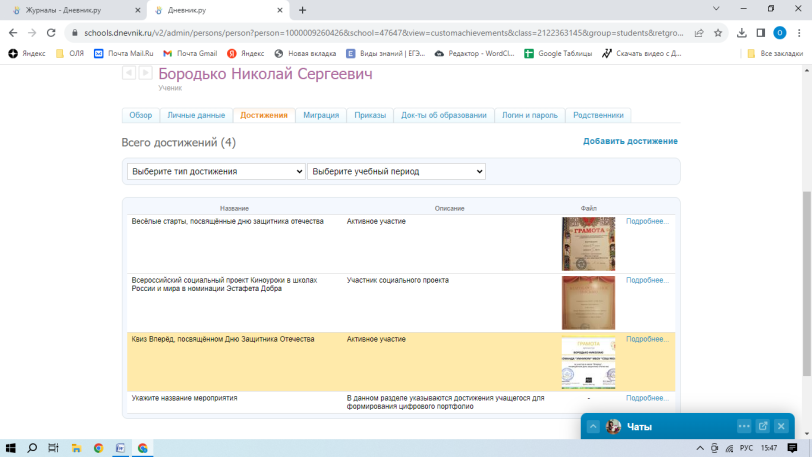 https://schools.dnevnik.ru/v2/admin/persons/person?person=1000009260426&school=47647&view=customachievements&class=2122363145&group=students&retgroup=2122363145470092828БрызгаловаСофьяАндреевна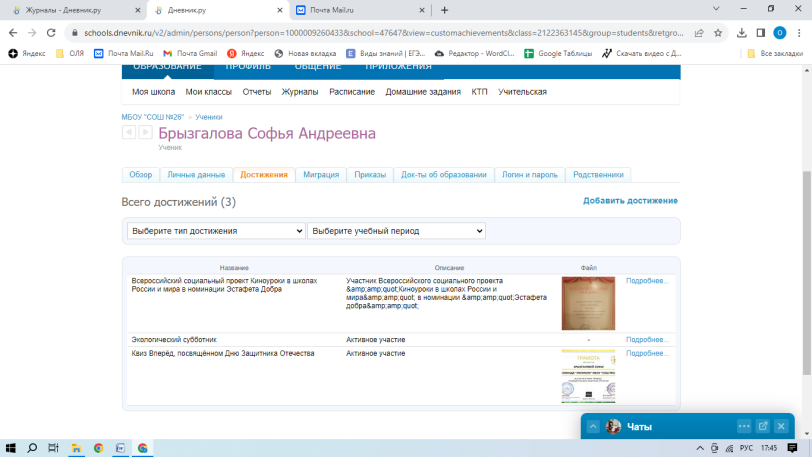 https://schools.dnevnik.ru/v2/admin/persons/person?person=1000009260433&school=47647&view=customachievements&class=2122363145&group=students&retgroup=2122363145470092828ВолодькинаЮлияСергеевна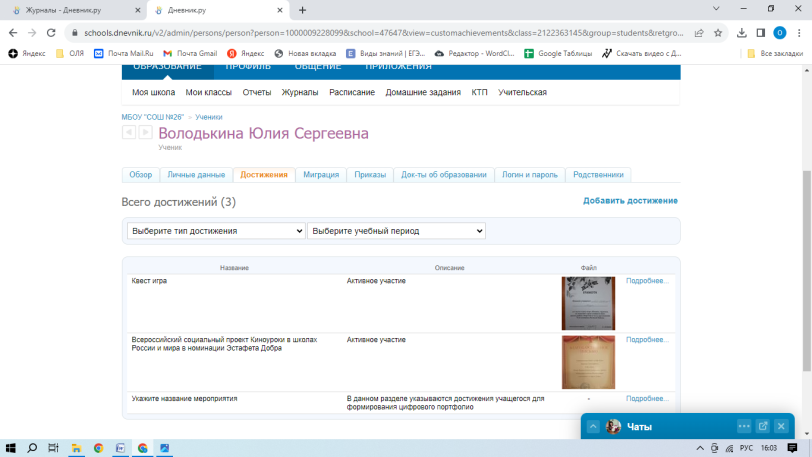 https://schools.dnevnik.ru/v2/admin/persons/person?person=1000009228099&school=47647&view=customachievements&class=2122363145&group=students&retgroup=2122363145470092828ГороваяАннаСергеевна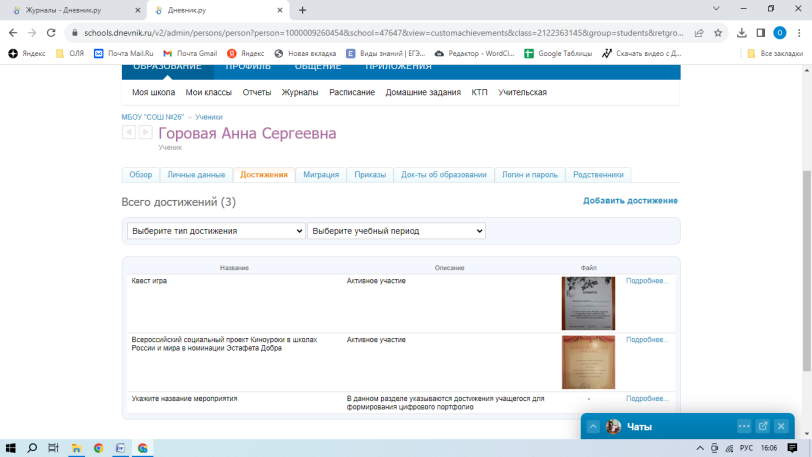 https://schools.dnevnik.ru/v2/admin/persons/person?person=1000009260454&school=47647&view=customachievements&class=2122363145&group=students&retgroup=2122363145470092828ДубровинаПолинаАлександровна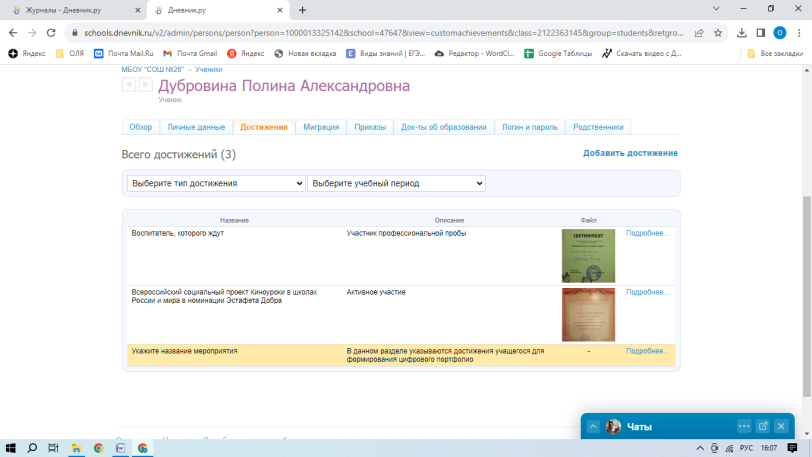 https://schools.dnevnik.ru/v2/admin/persons/person?person=1000013325142&school=47647&view=customachievements&class=2122363145&group=students&retgroup=2122363145470092828ЕсюнинМаксимНиколаевич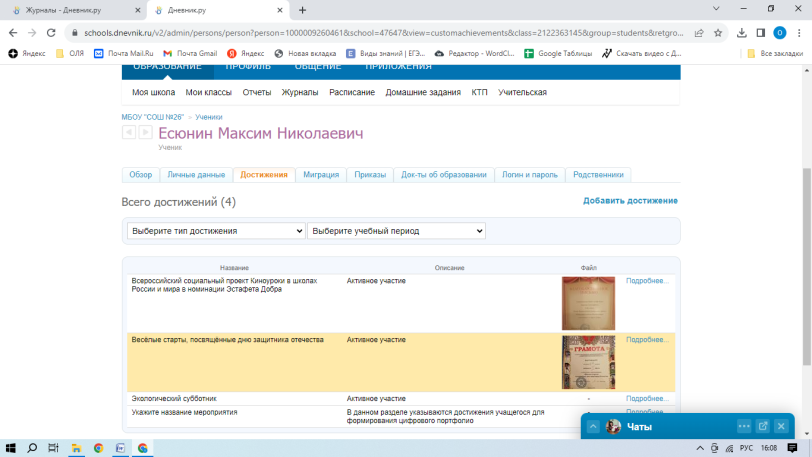 https://schools.dnevnik.ru/v2/admin/persons/person?person=1000009260461&school=47647&view=customachievements&class=2122363145&group=students&retgroup=2122363145470092828Жиляев АрсенийАлексеевич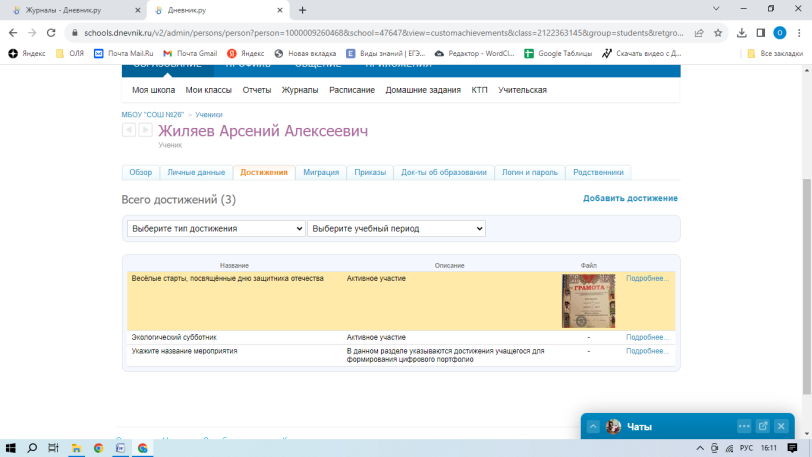 https://schools.dnevnik.ru/v2/admin/persons/person?person=1000009260468&school=47647&view=customachievements&class=2122363145&group=students&retgroup=2122363145470092828ЗавгороднийМаркВитальевич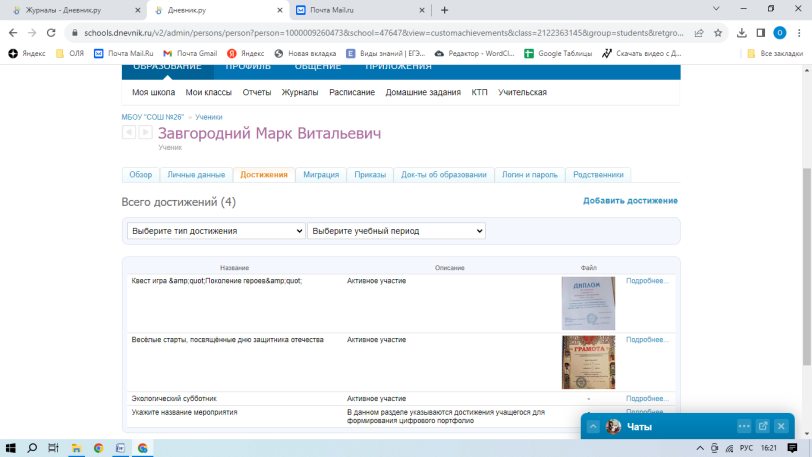 https://schools.dnevnik.ru/v2/admin/persons/person?person=1000009260473&school=47647&view=customachievements&class=2122363145&group=students&retgroup=2122363145470092828КотельниковГерманАльбертович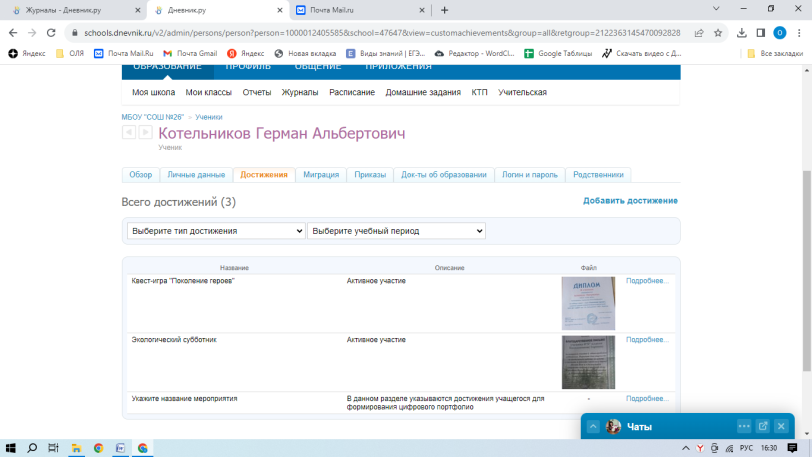 https://schools.dnevnik.ru/v2/admin/persons/person?person=1000012405585&school=47647&view=customachievements&group=all&retgroup=2122363145470092828ЛосеваАлександраМихайловна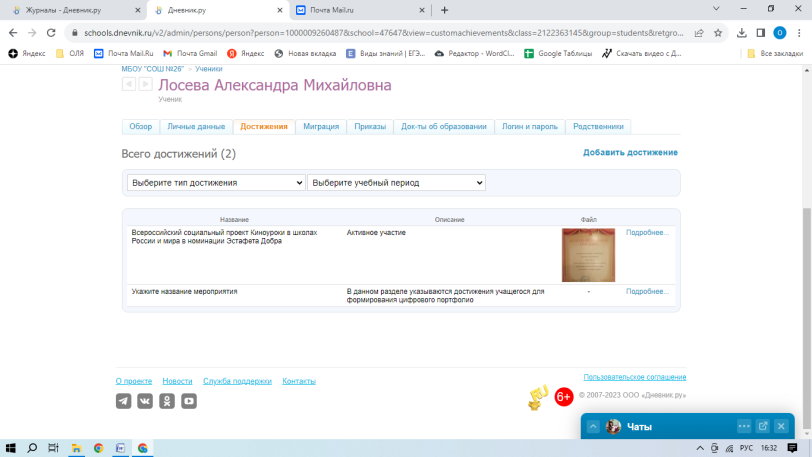 https://schools.dnevnik.ru/v2/admin/persons/person?person=1000009260487&school=47647&view=customachievements&class=2122363145&group=students&retgroup=2122363145470092828МакаровКириллПавлович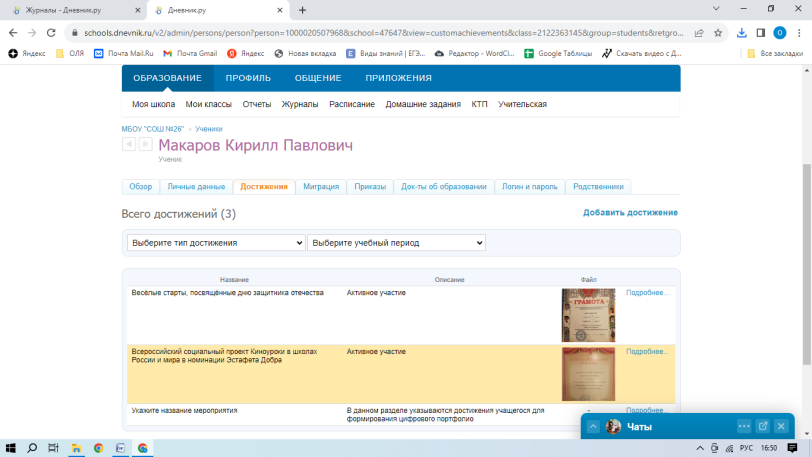 https://schools.dnevnik.ru/v2/admin/persons/person?person=1000020507968&school=47647&view=customachievements&class=2122363145&group=students&retgroup=2122363145470092828МакрушинДмитрийАлександрович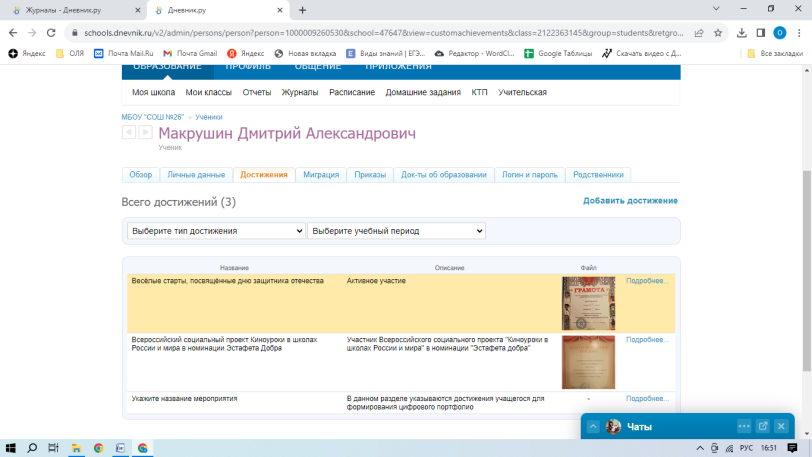 https://schools.dnevnik.ru/v2/admin/persons/person?person=1000009260530&school=47647&view=customachievements&class=2122363145&group=students&retgroup=2122363145470092828МельчаковаАнастасияАндреевна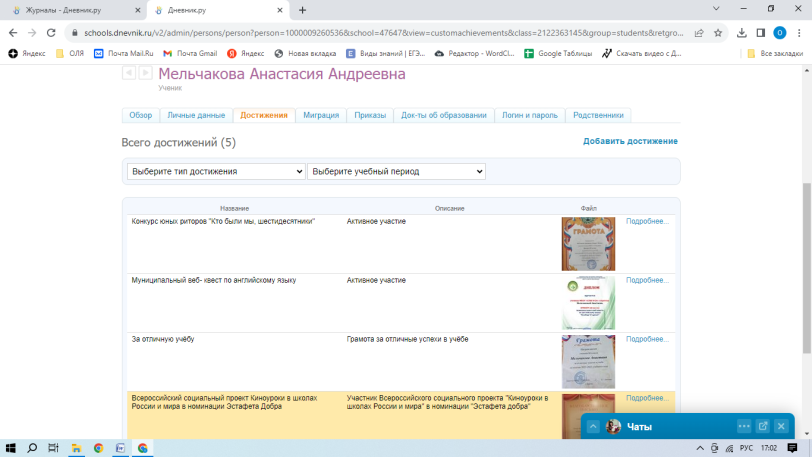 https://schools.dnevnik.ru/v2/admin/persons/person?person=1000009260536&school=47647&view=customachievements&class=2122363145&group=students&retgroup=2122363145470092828НадеждинаЕкатеринаАлексеевна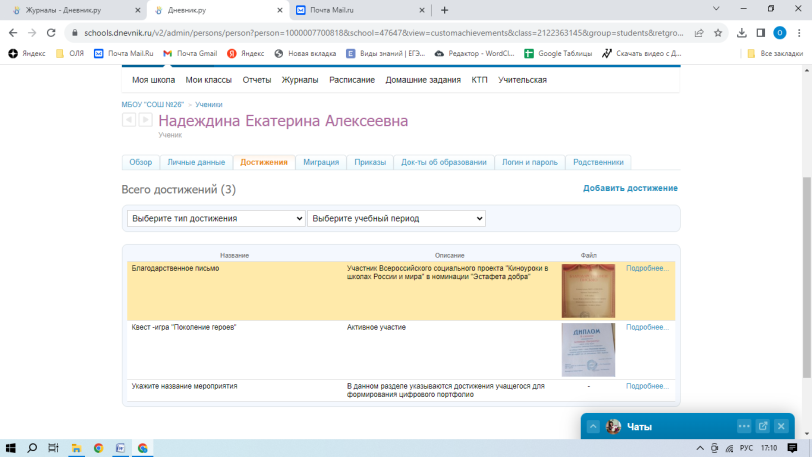 https://schools.dnevnik.ru/v2/admin/persons/person?person=1000007700818&school=47647&view=customachievements&class=2122363145&group=students&retgroup=2122363145470092828ОрловАндрейСергеевич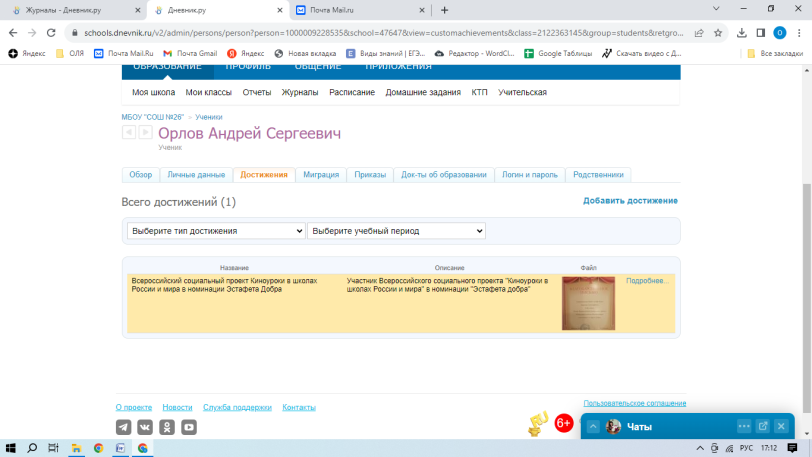 https://schools.dnevnik.ru/v2/admin/persons/person?person=1000009228535&school=47647&view=customachievements&class=2122363145&group=students&retgroup=2122363145470092828ПетрукДаниилПавлович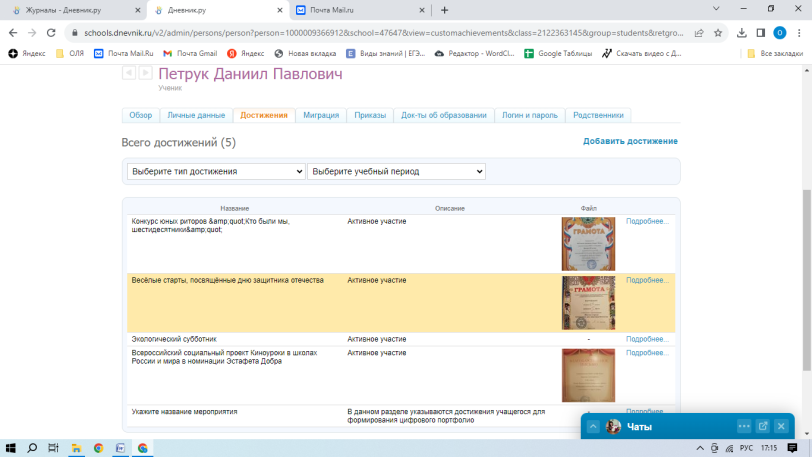 https://schools.dnevnik.ru/v2/admin/persons/person?person=1000009366912&school=47647&view=customachievements&class=2122363145&group=students&retgroup=2122363145470092828ПивоваровВалерийЕвгеньевич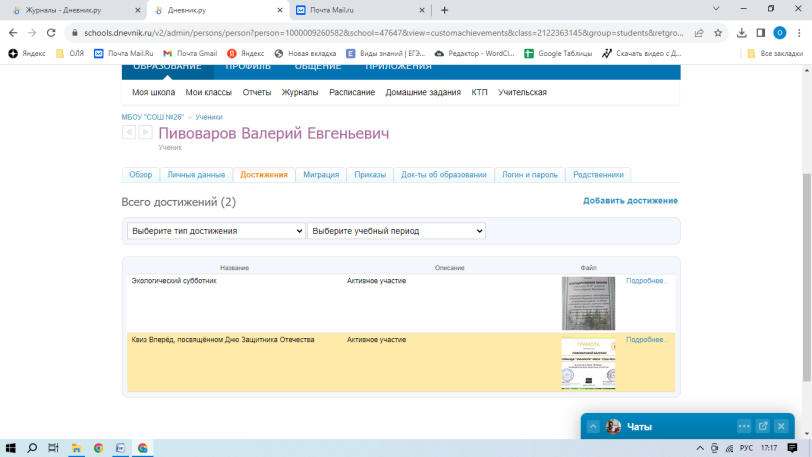 https://schools.dnevnik.ru/v2/admin/persons/person?person=1000009260582&school=47647&view=customachievements&class=2122363145&group=students&retgroup=2122363145470092828РазроеваАнастасияОлеговна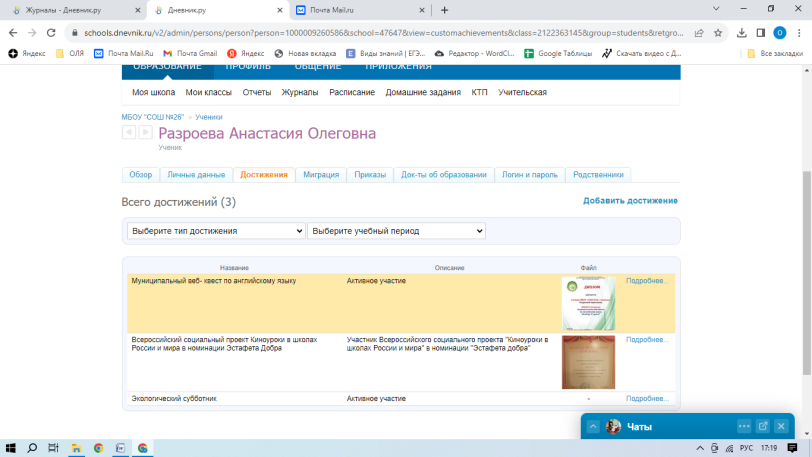 https://schools.dnevnik.ru/v2/admin/persons/person?person=1000009260586&school=47647&view=customachievements&class=2122363145&group=students&retgroup=2122363145470092828РасовДмитрийМаксимович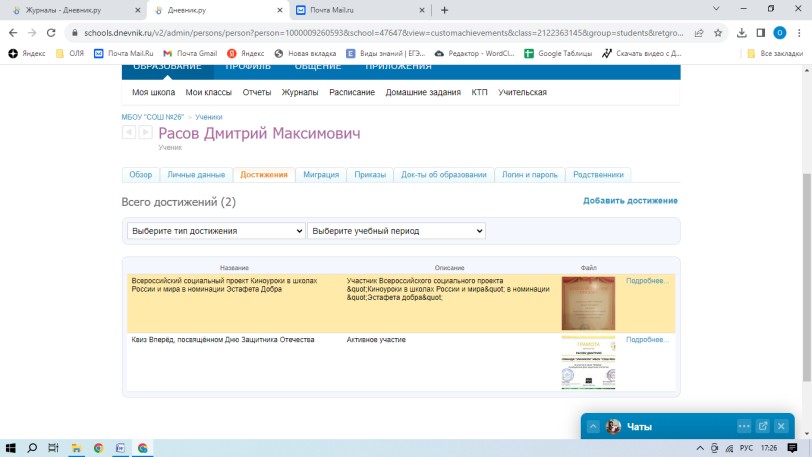 https://schools.dnevnik.ru/v2/admin/persons/person?person=1000009260593&school=47647&view=customachievements&class=2122363145&group=students&retgroup=2122363145470092828СеребряковМатвейМихайлович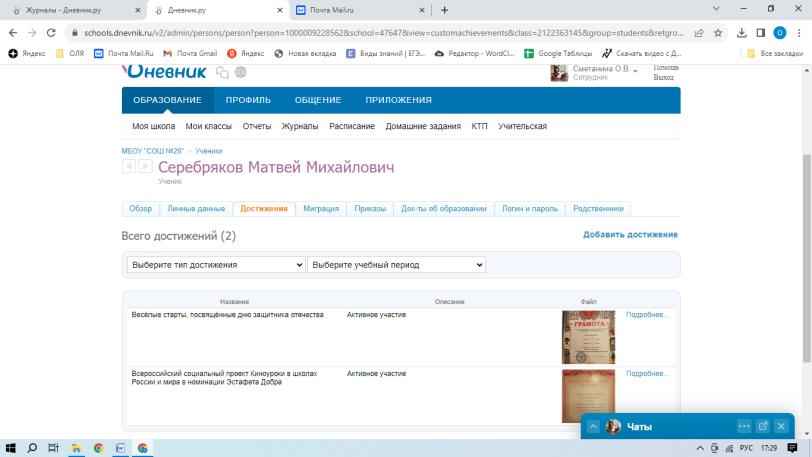 https://schools.dnevnik.ru/v2/admin/persons/person?person=1000009228562&school=47647&view=customachievements&class=2122363145&group=students&retgroup=2122363145470092828ТимофееваВикторияАлександровна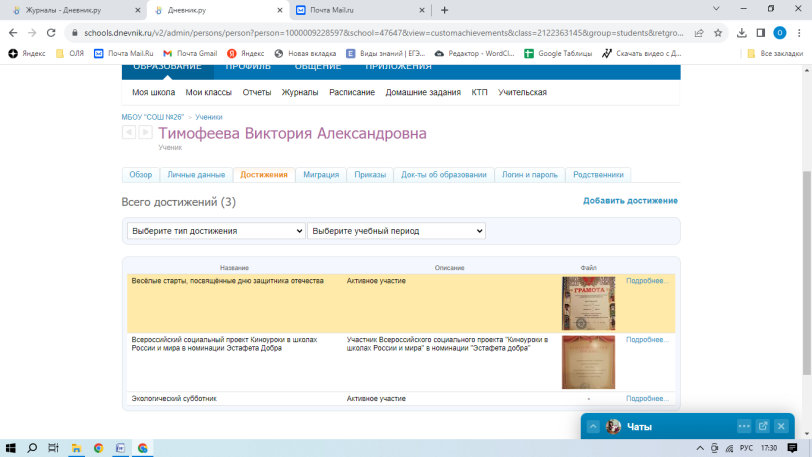 https://schools.dnevnik.ru/v2/admin/persons/person?person=1000009228597&school=47647&view=customachievements&class=2122363145&group=students&retgroup=2122363145470092828ТутынинаАнастасияАлексеевна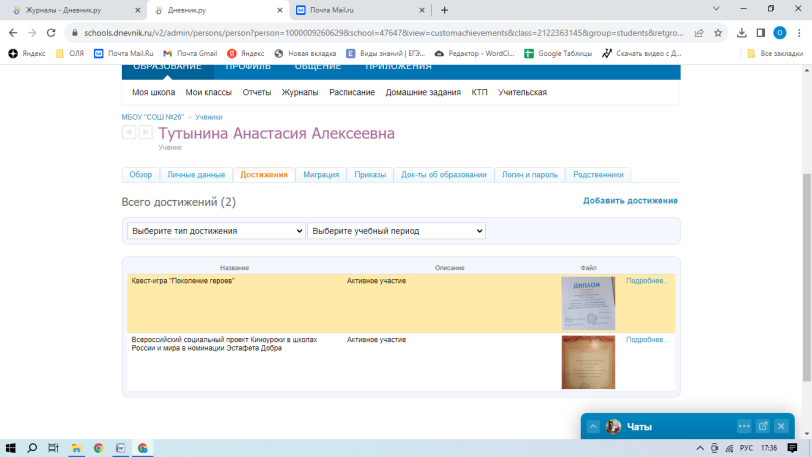 https://schools.dnevnik.ru/v2/admin/persons/person?person=1000009260629&school=47647&view=customachievements&class=2122363145&group=students&retgroup=2122363145470092828ХрычёвВладимирМихайлович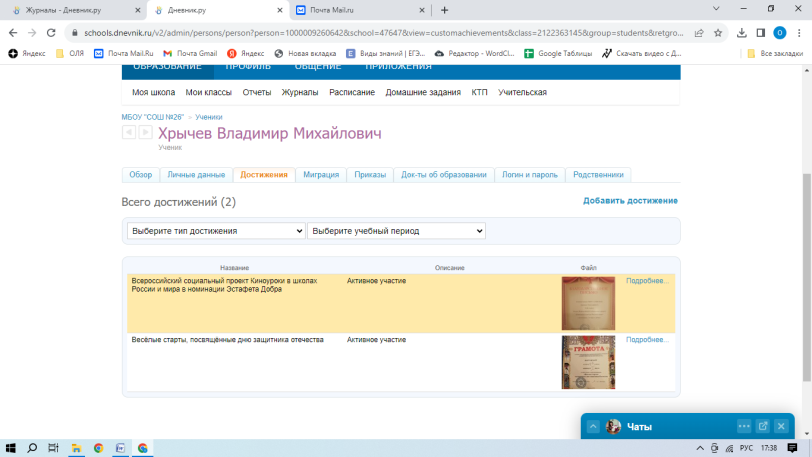 https://schools.dnevnik.ru/v2/admin/persons/person?person=1000009260642&school=47647&view=customachievements&class=2122363145&group=students&retgroup=2122363145470092828